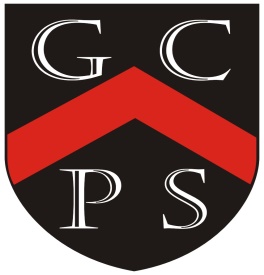 Goostrey CurriculumGoostrey is a rural, one form entry school in Cheshire.IntentLearning and Achieving TogetherThe aim:Our curriculum lies at the heart of the school. Its aim is to develop the whole child and encourage a love of learning within the environment of a supportive, school community.Each curriculum subject has its own intentOur school ethos is based on four school rules for all to follow:Always Try Your Best. Be Friendly and Polite.Care for Others and the Environment.Work Hard.Underpinned by – Always treat others as you would like to be treated yourselfThese rules support the pupils so they:Feel safe and valued within their environmentReach their academic potential.Have the tools for future learning.   Develop the skills to be analytical, evaluative and reflective.  Engage with the wider community, through an inclusive and tolerant outlook.The Curriculum  -  the vehicle – how we will get thereUnderpinning the teaching and learning in school, to reach our aims, are the following drivers: Excellence      Inclusivity       Community     Diversity     Challenging   Reflective  Our Pupils – end of the journey – what we aim to achieveThe learning experiences of all our pupils have been optimisedEach individual child has been developed through a well-rounded school experience Every pupil feels successful and ready for the next stage If we get this right, then our pupils will be:Knowledgeable     Motivated    Curious    Healthy     Resilient   Independent    CreativeImplementationThe National Curriculum is the framework within which we develop our school’s curriculum. Alongside the formal lesson structures for learning there are key enrichment elements to help to elaborate and enhance the learning experience.How will we implement the main drivers?Excellence -ensure a wide breadth of study and have, by the end of each key stage, long term memory of an ambitious body of knowledge built up over a period of timeInclusivity -ensure accessibility of the learning experience for all Community - engage a broad range of members of the community Diversity - understand a wider world viewChallenging - develop resilient strategies to achieve learning goals.Reflective –positive learning from challengesOur PupilsKnowledgeable - through deep learning – building on prior knowledgeMotivated and Curious - through the way they are developed and supported upon their learning journey   Healthy -  through developing the capacity to make healthy choices in lifestyle, diet and mental health. Resilient and Independent -as a learner be able to transfer analytical, evaluative and reflective skills to future learning tasksCreative –through the structured challenges of a stimulating environment.Our school’s aims and values, curriculum drivers, and the National Curriculum inform the content and expectations of the teaching and learning in school.We structure this for each year group to have:A clear list of what must be covered (curriculum map).  In addition, year plans are available on each of the year group class pages.The ‘threshold concepts’ pupils should understand (Essentials Curriculum Key Objectives).Criteria for progression within the threshold concepts (Essentials Curriculum Milestones).ImpactAt Goostrey Community Primary school, assessment is ongoing through all lessons which helps the teacher plan the next steps to be taught.  Knowledge is built on through the years as pupils recap previous learning.  At the end of the term (half term for English and maths) assessment data is gathered and progress is evaluated.  Relevant support or challenge is tailored to children’s requirements.  Some elements of the curriculum are measured against standardised criteria, whereas other parts can only be determined through observation of the behaviour of and interactions with our pupils and other stakeholders.That every child: Feels safe and valued within their environmentReaches their academic potential.Has the tools for future learning.   Develops the skills to be analytical, evaluative and reflective.  Engages with the wider community, through an inclusive and tolerant outlook.Is Knowledgeable     Motivated    Curious    Healthy     Resilient   Independent    Creative